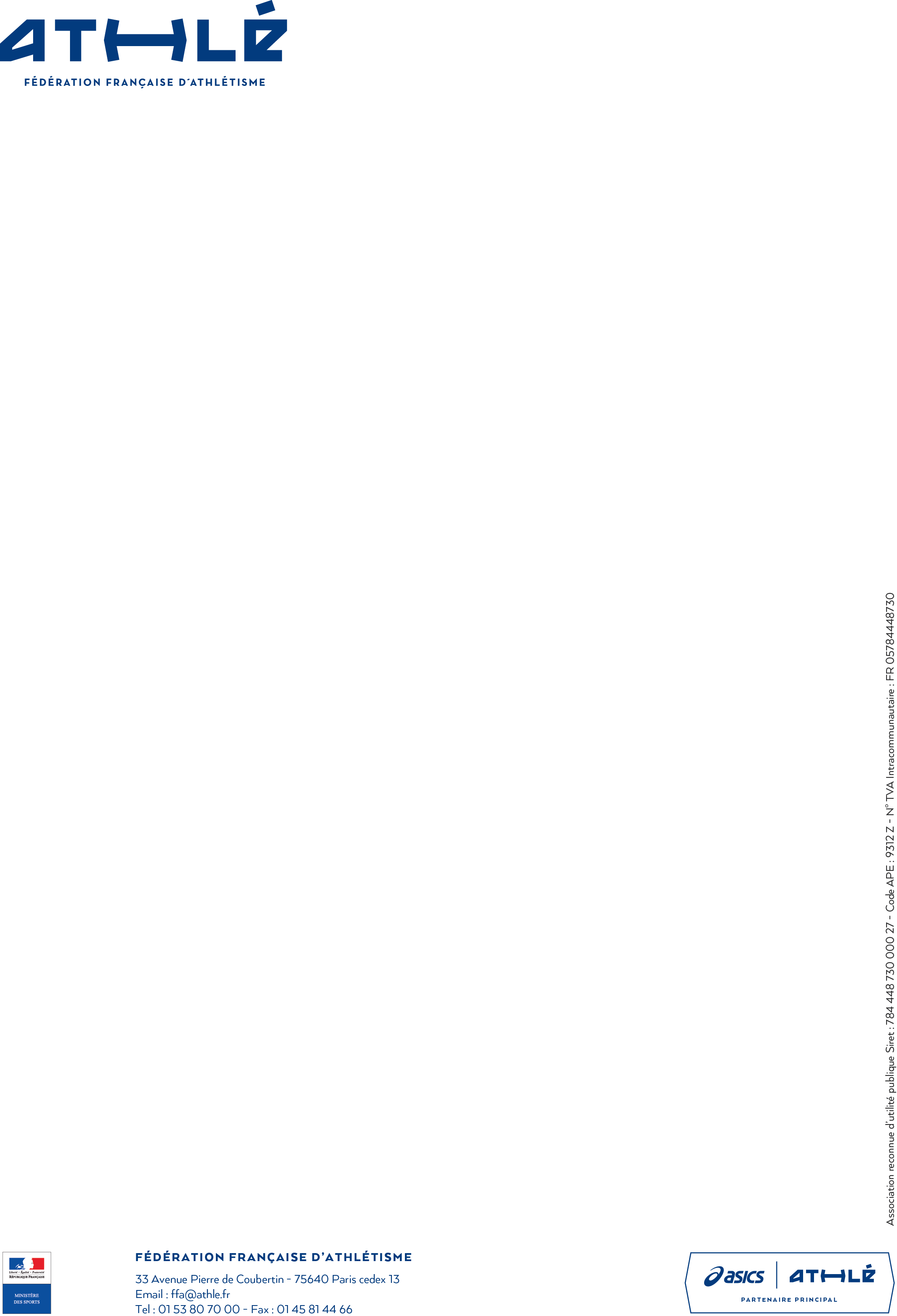 ANNEXE AU RAPPORT D’ARBITRAGEDEROULEMENT de l’épreuve :POINTS PARTICULIERS :Photos, remarques diversesFEUILLE DE JURYCOMMISSION NATIONALE DES COURSES HORS STADERAPPORT ARBITRAGE MARCHE NORDIQUE EN COMPETITIONMise à jour 2019Diffusion :OrganisateurC.D.C.H.S.C.R.C.H.S.C.N.C.H.S. - F.F.A    rapports.hs@athle.frDiffusion :cnm.nordique@athle.frRédigé par :Rédigé par :Date : Date : Qualification : Qualification : N° Licence :N° Licence :Adresse :Adresse :Email :Adresse :Adresse :Tél. :   Adresse :Adresse :portable : NOM DE LA COURSE :NOM DE LA COURSE :NOM DE LA COURSE :LIEU :Date : Date : LIGUE : LIGUE : LIGUE : LIGUE : Département : Département : LabelLabelType d’épreuveType d’épreuveType d’épreuveType d’épreuveInternationalCircuitCircuitDistance de l’épreuve :     NationalDistanceDistanceRégionalNombre toursNombre toursDépartementalAutresAutresNombre de classés                      Distance départ  - arrivée :          Distance départ  - arrivée :          Distance départ  - arrivée :          Distance départ  - arrivée :          Distance départ  - arrivée :          Distance départ  - arrivée :          Distance départ  - arrivée :          Distance départ  - arrivée :          Distance départ  - arrivée :          Dénivelé  départ  - arrivée :  Dénivelé  départ  - arrivée :  Dénivelé  départ  - arrivée :  Dénivelé  départ  - arrivée :  Conditions atmosphériques :TempératureDépart: Arrivée:ORGANISATION DE LA COURSE :ORGANISATION DE LA COURSE :ORGANISATION DE LA COURSE :Adresse :     Tél. :                           Adresse :     Nom du directeur de la course :Nom du directeur de la course :Fax :COMPOSITION DU JURY :VOIR FEUILLE ANNEXE JOINTE ANIMATION & MEDIAS :ANIMATION & MEDIAS :ANIMATION & MEDIAS :ANIMATION & MEDIAS :Speaker  (nom et qualification Qualification) Qualification) Qualification) Télévisions, radios, presse écrite, autres (à détailler …) :Télévisions, radios, presse écrite, autres (à détailler …) :Télévisions, radios, presse écrite, autres (à détailler …) :SERVICE SANITAIRE :SERVICE SANITAIRE :Médecins          sur placeKinésithérapeutes Secouristes + AmbulanceStands de récupérationPodologueREGULARITE DE L’EPREUVE :REGULARITE DE L’EPREUVE :REGULARITE DE L’EPREUVE :REGULARITE DE L’EPREUVE :REGULARITE DE L’EPREUVE :REGULARITE DE L’EPREUVE :MrOfficiel - Juge Arbitre de CHS atteste que :Officiel - Juge Arbitre de CHS atteste que :Les athlètes ont effectué le parcours décrit au dossier technique dans son intégralitéLes points de départ et d’arrivée ont été respectés. Les athlètes ont respecté le règlement Les athlètes ont effectué le parcours décrit au dossier technique dans son intégralitéLes points de départ et d’arrivée ont été respectés. Les athlètes ont respecté le règlement Les athlètes ont effectué le parcours décrit au dossier technique dans son intégralitéLes points de départ et d’arrivée ont été respectés. Les athlètes ont respecté le règlement Les athlètes ont effectué le parcours décrit au dossier technique dans son intégralitéLes points de départ et d’arrivée ont été respectés. Les athlètes ont respecté le règlement Remarques de l’officiel :Remarques de l’officiel :Remarques de l’officiel :Remarques de l’officiel :Signature :                      TEMPS DE PASSAGE CHRONOMETRES ET CERTIFIES PAR L’OFFICIEL :CHRONOMETRAGE DE L’EPREUVE :CHRONOMETRAGE DE L’EPREUVE :Nom de la Société : Type de chronométrage : RESULTATS / SERVICE INFORMATIQUE :CONTROLE ANTI-DOPAGE :CONTROLE ANTI-DOPAGE :CONTROLE ANTI-DOPAGE :OUIOUINONNONNombre d’Athlètes contrôlés :                     Nombre d’Athlètes contrôlés :                     Nombre d’Athlètes contrôlés :                     Nombre d’Athlètes contrôlés :                     Nombre d’Athlètes contrôlés :                     Nombre d’Athlètes contrôlés :                     Nombre d’Athlètes contrôlés :                     Nom du délégué :Salles prévuesSalles prévuesOUI      -        NONOUI      -        NONPersonnel prévuPersonnel prévuOUI      -        NONRemarque : Pas de contrôle anti-dopage pour cette éditionPas de contrôle anti-dopage pour cette éditionPas de contrôle anti-dopage pour cette éditionPas de contrôle anti-dopage pour cette éditionPas de contrôle anti-dopage pour cette éditionPas de contrôle anti-dopage pour cette édition : : : :Prix de l’inscriptionDOSSARDS :Autre procédé :Tyvek, feutrine, plastique, cartonTranspondeurs Conforme à la réglementation :Transpondeurs Codes barres :Transpondeurs PARCOURS :OUINONJUSTIFIERLongueur du circuit de Marche NordiqueLongueur de la zone de pénalitéL’officiel Juge Arbitre a-t-il eu en sa possession un dossier complet de mesurageRepérage du circuit préalablement à l’épreuveBalisage précis de la boucle de pénalité correspondant au dossier de mesurageType de parcours (préciser : chemins- champs- route-forêt-sable etc.)Moyen de déplacement de l’officiel pour juger la courseContrôle de la marche en intégralitéNombre de juges marche nordique suffisants sur le circuitNombre suffisant de radiosQualité de transmission des radiosORGANISATION DU DEPART :OUINONJUSTIFIERSignalisation du lieu de départ pour les coureursLongueur suffisante de la zone de départ avant le premier virageAire de départ suffisamment largeSas réservé à l’éliteMaintien des coureurs sur la ligne de départRespect de l’horaire de départSignal de départ (pistolet ; canon ; autres)Maintien du public par barriérage de l’aire de départ avant et après la ligneLa ligne de départ a-t-elle été respectée par l’ensemble des coureursRemarquesRemarquesRemarquesRemarquesRESPECT DU PARCOURS :RESPECT DU PARCOURS :OUINONJUSTIFIERRespect intégral du dossier techniqueRespect intégral du dossier techniqueCircuit de pénalité baliséCircuit de pénalité baliséBalisage suffisant  Balisage suffisant  Zones de dangers signalésZones de dangers signalésFléchage correctFléchage correctREMARQUES :ORGANISATION DE L’ARRIVEE :ORGANISATION DE L’ARRIVEE :OUINONJUSTIFIERLongueur de la zone d’arrivée suffisamment longueLongueur de la zone d’arrivée suffisamment longueNombre de couloirsNombre de couloirsMaintien du public par barriérage de l’aire d’arrivée avant et après la ligneMaintien du public par barriérage de l’aire d’arrivée avant et après la ligneInstallation des postes de chronométrage en regard de la ligne d’arrivéeInstallation des postes de chronométrage en regard de la ligne d’arrivéeMode de chronométrage   Mode de chronométrage   Temps publiés par l’organisation conforme aux temps relevés par l’officielTemps publiés par l’organisation conforme aux temps relevés par l’officielREMARQUES :RAVITAILLEMENT & EPONGEAGE :RAVITAILLEMENT & EPONGEAGE :OUINONJUSTIFIEREmplacement conforme à la réglementationEmplacement conforme à la réglementationPoste de ravitaillement sur le parcours Poste de ravitaillement sur le parcours Ravitaillement à la disposition des marcheurs à l’arrivée Ravitaillement à la disposition des marcheurs à l’arrivée REMARQUE :RESULTATS :RESULTATS :OUINONJUSTIFIERImprimés conformes à la réglementationImprimés conformes à la réglementationPublication des N° de licences FFA Publication des N° de licences FFA Affichage rapideAffichage rapideInformation rapide par l’animateurInformation rapide par l’animateurRésultats chargés sous 48h sur athle.fr, conformes à la validation du JARésultats chargés sous 48h sur athle.fr, conformes à la validation du JAJury chargé sur athle.frJury chargé sur athle.frREMARQUE :CEREMONIE DE REMISE DE COUPES :CEREMONIE DE REMISE DE COUPES :OUINONJUSTIFIERDe bonne tenueDe bonne tenueBon déroulement généralBon déroulement généralCumul des récompensesCumul des récompensesRécompenses par catégoriesRécompenses par catégoriesClassement par équipeClassement par équipeREMARQUE :APPRECIATIONS DE L’OFFICIEL :Très bienBienA améliorerObservationsAccueil des officiels par l’organisateurConditions de travail de l’officielDistribution des dossardsAffichage du règlement d’épreuveListe des inscrits affichésOrganisation du DépartDéroulement de la CourseRavitaillement – EpongeageOrganisation de l’ArrivéeAffichage des résultatsRécompensesQualité de transmission radioENQUÊTENombreCompétiteurs inscritsParticipantsCompétiteurs classésPENALITÉSNombrePENALITESNombreMatériel / DossardMatériel / Camelbag, bâton NCTechnique / ambleTechnique / bâtonPoussée / coudePoussée / mainJambe / talonJambe / athlétique, pas de courseJambe / fentePositionnement / alignement articulairePositionnement / oscillation des épaulesPénalités transmises au PC RadioPénalités effectuées (comptabilisées à la boucle Pénalités non effectuéesREMARQUEINCIDENTS A SIGNALER – APPRECIATION GENERALE DU JUGE ARBITREAvis sur le label :      "A reconduire"         OUI                    NON          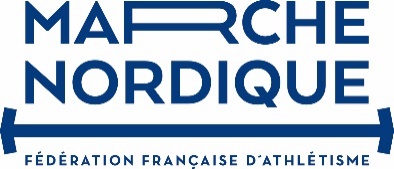 Date : Nom, Prénom et Qualification : SIGNATURE :    